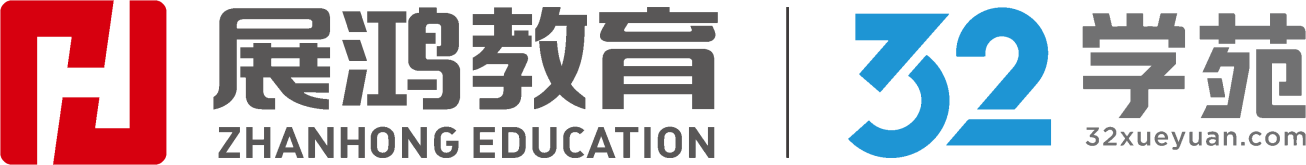 1.【答案】B【解析】①中的“桃符”是“春联”的别称，诗句描写的是春节时的情形，时间为农历正月初一。②中的“黄花酒”为菊花酒，饮菊花酒、“登高”为重阳节活动，时间为农历九月初九。③中“食粽子”“佩艾叶”为端午节习俗，时间为农历五月初五。④中“寒食”节为古代节日，在节气“清明”之前，时间为农历三月，从“暮春”一词也可看出其时间 指向。故本题选B。2.【答案】D【解析】潜望镜成像原理是利用光的反射原理来实现传播路径的弯折。光的折射是指光线从一种介 质（如空气）斜射入另一种介质（如水、玻璃）时发生的对直线路径的偏离，潜望镜成像原理不存在传 播介质的变化。故本题选D。3.【答案】C【解析】故宫博物院于1925年成立，建立在明清两朝皇宫——紫禁城的基础上，A项说法错误。故宫博物院的宫殿可分为外朝和内廷两大部分，外朝以太和、中和、保和三大殿为中心，文华、武英殿 为两翼；内廷以乾清宫、交泰殿、坤宁宫为中心，东西六宫为两翼，布局严谨有序，B项说法错误。北京故宫博物院位于北京中轴线的中心，东西宽753米，南北长961米，占地面积723600余平方米，是世 界上现存规模最大、保存最为完整的木质结构的宫殿型建筑，C项说法正确。故宫于1987年入选《世界文化遗产名录》，北京市现有7项历史文化遗产入选“世界文化遗产名录”，D 项说法错误。故本题选C。4.【答案】B【解析】“收拾金瓯一片，分田分地真忙”出自毛泽东的《清平乐·蒋桂战争》，这两句描写的是 红军建立新根据地，帮助群众争得革命果实的情景。井冈山根据地位于闽西地区，C项正确；该时期历史上称为土地革命时期，土地革命是当时基本的任务，其中“打土豪，分田地”就是土地革命 通俗的表述，D项正确。该诗前两句描写的是军阀展开争权夺利的战争，即第二次国内革命战争时期，A项正确。 故本题选B。5.【答案】D【解析】闰秒，是指为保持协调世界时接近于世界时时刻，由国际计量局统一规定在年底或年中（也可能在季末）对协调世界时增加或减少1秒的调整。因为潮汐作用的影响，地球的转速正越来越 慢，为了调整我们的计时时间和“地球时间”的差异，会有增添闰秒的现象，D项说法正确。闰秒的添加频率是不固定的，有时一年添加两次闰秒，有时7年添加一次闰秒，而2015年添加闰秒的时 间是4年。A、B、C项说法均错误。故本题选D。6.【答案】C【解析】角蛋白来源于外胚层分化而来的细胞，是这些细胞内的结构蛋白之一，因此，角蛋白存在 于发、毛、鳞、羽、甲、蹄、角、爪、喙、丝及其他表皮结构中，是羽毛、毛发、爪、喙、蹄、角以及 脑灰质、脊髓和视网膜神经的蛋白质。A、B、D三项均正确。在人体的皮肤中，角蛋白主要分布在表皮层，C项错误。故本题选C。7.【答案】D【解析】极光是太阳风里的带电粒子经过地球的磁场偏转后，从两个磁极的周围地带进入大气层， 同氧气和氮气的分子发生撞击而发出的光，从太空上看，极光是一个围绕地磁极闪耀的圆圈，A项正确。宇宙中没有可以反射光的物质，飞船进入太空四周是一片漆黑的，B项正确。太空是指地球大气层以外的宇宙空间，飞船进入太空必然要穿过稠密的大气层，C项正确。声音的传播需要介质，太空接近真空状态，没有传递声音的介质，因此航天员不可能听到远处星体爆炸 的声音，D项错误。故本题选D。8.【答案】A【解析】在中国共产党成立一百年时全面建成小康社会，这是中国梦的第一个宏伟目标；在中华人 民共和国成立一百年时建成社会主义现代化国家，这是中国梦的第二个宏伟目标。故本题选A。9.【答案】A,C,D【解析】“鹿乳奉亲”讲述了孝子周郯子冒着生命危险，想方设法得到鹿乳来奉养亲人的故事，为《二十四孝》的第六则故事，A项当选。“缘木求鱼”意为爬到树上去找鱼，比喻方向或办法不对，不可能达到目的，出自《孟子·梁惠王 上》，B项不当选。“卧冰求鲤”讲述晋人王祥冬天为继母在冰上捕鱼的故事，被后世奉为奉行孝道的经典故事，最早出自 干宝的《搜神记》，元代郭居敬将其作为第十八则故事列入《二十四孝》中，C项当选。“恣蚊饱血”讲述了晋朝吴猛为了让父亲不受蚊子叮咬，赤裸上身让蚊子吸自己血的故事，为《二十四 孝》的第十九则故事，D项当选。故本题选ACD。10.【答案】A,D【解析】《公务员职务任免与职务升降规定（试行）》第19条第一款规定，晋升县处级以上领导职 务的公务员，应当具备《党政领导干部选拔任用工作条例》和有关法律、法规、章程规定的资格。根据《党政领导干部选拔任用工作条例》第9条的规定，党政领导干部应当逐级提拔。特别优秀或者工作特殊需要的干部，可以突破任职资格规定或者越级提拔担任领导职务。破格提拔的特别优秀干部，应当德 才素质突出、群众公认度高，并且符合下列条件之一：在关键时刻或者承担急难险重任务中经受住考验、表现突出、做出重大贡献；在条件艰苦、环境复杂、基础差的地区或者单位工作实绩突出；在其他岗位上尽职尽责，工作实绩特别显著。A项甲只是表现了特别优秀的才能，不符合越级提拔的条件。该规定第23条规定，机关内设机构厅局级正职以下领导职务出现空缺时，可以在本机关或者本系统内通 过竞争上岗的方式，产生任职人选。厅局级正职以下领导职务或者副调研员以上及其他相当职务层次的 非领导职务出现空缺，可以面向社会公开选拔，产生任职人选。B、C项正确。《公务员法》第47条规定，公务员在定期考核中被确定为不称职的，按照规定程序降低一个职务层次任 职。D项还达不到被辞退的条件。故本题选AD。【备注】本题答案有争议，设置为不开放。11.【答案】B【解析】商品被生产者生产出来后，就与生产者的切身利益联系在一起，在以货币为媒介交换的过 程中，商品生产者只有顺利实现商品到货币的跳跃，把商品换成可以和其他一切商品相交换的货币，生 产者才能交换到自己所需要的商品（可以满足他的生存发展的需要），否则生产者就无法在市场中生存 下去。生产者要面向市场，在有市场需求时及时出售商品，实现从商品到货币的转化。因此，不论是豆 子在哪种状态下，卖豆子的农民应该在能够卖出时及时卖出，B项正确。A、C、D三项均不能保证豆子能够卖出，而卖不出就无法实现从商品到货币的转化。 故本题选B。12.【答案】A【解析】“知屋漏者在宇下，知政失者在草野”，王充的这句话启示为政者要走出庙堂，到草野和 江湖中去观察、听取意见。群众路线教育实践活动，第一个环节就是学习教育、听取意见，说明群众路 线是党的根本工作路线。从马克思主义哲学的角度讲，人民群众是历史的创造者，是推动社会进步的决 定力量，所以在方法论上要走群众路线，A项正确。故本题选A。13.【答案】D【解析】天气是指某一个地区距离地表较近的大气层在短时间内的具体状态，而气候是大气物理特 征的长期平均状态，具有稳定性。A项“清明时节雨纷纷”描写的是清明节前后中国南方地区开始进入雨季，具有相对稳定性，属于气候 描写。B项“人间四月芳菲尽，山寺桃花始盛开”描写的是山下平原地区的桃花在四月就已经开败了，而山上 寺院的桃花才开始盛开，这种状态具有长期稳定性，属于气候描写。C项“黄梅时节家家雨”描写的是江南地区梅子成熟的六七月份开始进入梅雨季节，会出现连绵的雨 天，具有长期稳定性，属于气候描写。D项“忽如一夜春风来，千树万树梨花开”描写的是北国突降大雪的情形，时间短，且是突发的，属于 天气描写。故本题选D。14.【答案】C【解析】A项错误，秦始皇统一全国后实行的是郡县制。宗法制度是由氏族社会父系家长制演变而来的，是王族贵族按血缘关系分配国家权力，以便建立世袭统治的一种制度，这种制度确立于夏朝，发 展于商朝，完备于周朝，影响于后来的各封建王朝。B项错误，中国省制起源于元代行省制度。C项正确，军机处是清朝时期的中枢权力机关，于雍正七年（1729年）因用兵西北而设立的，雍正十年（1732年）改称“办理军机处”，简称“军机处”。军机处总揽军、政大权，完全听命于皇帝，使得议 政王大臣会议和内阁权力大大缩小，从而加强了专制皇权，使君主专制达到顶峰。D项错误，三公九卿制始于秦朝，三公即丞相、太尉、御史大夫。九卿即奉常、廷尉、治粟内史、典 客、郎中令、少府、卫尉、太仆、宗正。故本题选C。15.【答案】B【解析】B项错误，舱内航天服是不出舱时穿的，因此无需防辐射和微陨石等。防辐射、隔热、防 微陨石和防紫外线是舱外航天服具有的功能。故本题选B。16.【答案】C【解析】C项正确，隶书起源于战国，在东汉时期达到顶峰，是在篆书基础上，为适应书写便捷的需要产生的字体。中国文字由小篆转变为隶书，标志着古文字阶段的结束，现代文字的开始，成为古今 文字的分水岭。故本题选C。17.【答案】C【解析】在页岩气的勘探和开采过程中，地震勘探和水力压裂作业可能会引起地下水水位的变化和 地层损害。尤其是水力压裂作业，因为在压裂液中含有大量的化学添加剂，而这些化学添加剂中很有可 能存在对地层地下水造成危害的成分。页岩气的主要成分是甲烷，页岩气井泄漏甲烷的几率和总量比常 规天然气井要多。若甲烷不慎渗入地下水层，将会造成地下水严重污染，C项正确。故本题选C。18.【答案】A,B,D【解析】A、D项正确，人大代表由选民选举产生，需要密切联系人民群众，经常走访联系选民，听 取和反映人民群众的意见，努力为人民服务，审慎行使提案权，反映民意。B项正确，人大代表要密切与选举单位的联系，积极参加原选举单位组织的各项代表活动，经常回原选举单位听取意见、报告执行代表职务的情况，自觉接受监督。C项错误，发挥先锋模范作用，做到执政为民的主体是中国共产党，不是人大代表。 故本题选ABD。19.【答案】A,D【解析】A项正确，通货膨胀预期是人们对于通货膨胀率的心理预期，然后会采取防范通胀的措 施，而这本身就会加剧通胀，并可能造成通胀螺旋式的上升，影响宏观经济运营。B、C项错误，工作收入预期和企业盈利预期都属于微观经济的预期。D项正确，税收预测是以政府宏观调控政策为指导，以充分掌握影响税收收入变化的因素和税收历史资料为基础，运用数理统计和逻辑思维方法等手段，经过推理判断，对未来税收收入的前景作出趋势分析 的一项工作方法。政府税收预期会影响宏观经济的运行。故本题选AD。20.【答案】A【解析】A项正确，《老年人权益保障法》第15条第二款规定，对生活不能自理的老年人，赡养人 应当承担照料责任；不能亲自照料的，可以按照老年人的意愿委托他人或者养老机构等照料。B项错误，该法第21条规定，老年人的婚姻自由受法律保护。子女或者其他亲属不得干涉老年人离婚、 再婚及婚后的生活。C项错误，该法第18条第二款规定，与老年人分开居住的家庭成员，应当经常看望或者问候老年人。D项错误，该法第22条第一款规定，老年人对个人的财产，依法享有占有、使用、收益和处分的权利， 子女或者其他亲属不得干涉，不得以窃取、骗取、强行索取等方式侵犯老年人的财产权益。故本题选A。21.【答案】B【解析】第一空的主语是“散文”，“妙笔生花”比喻杰出的写作才能，“栩栩如生”指艺术形象 非常逼真，如同活得一样，二者均无法与“散文”搭配，先排除A、D项。再看第四空，根据“逐一”可知“娓娓道来”比“滔滔不绝”更贴切，“娓娓道来”形容谈论不倦或说 话动听。故本题选B。22.【答案】C【解析】第一空讲不少人，尤其是中青年群体对待戏曲的态度，“敬而远之”表示尊敬，但不愿接 近，最符合语义，直接锁定C项。“望洋兴叹”现多比喻做事时因力不胜任或没有条件而感到无可奈何，“知难而退”指知道事情困难就 后退，文段没有体现中青年群体对于戏曲所付出的努力或行动等，则A、D项均不符合语义，排除；B项“望而生畏”指看见了就害怕，语义过重，不符合现实，排除。 验证第二空，“先入为主”搭配“偏见”恰当。故本题选C。23.【答案】C【解析】先看第二空，“准确”无法修饰“助力”，排除A、B项。再看第三空，宾语是“诉求”，“回应”与之搭配最贴切，“响应”通常搭配“号召”等，排除D项。 验证第一空，“秉承理念”是习惯搭配。故本题选C。24.【答案】C【解析】第一空根据“应该以职业导演打底”可知，国产电影市场是需要职业导演的，则先排除A 项。再根据职业导演和非职业导演的分工可知，职业导演起打底作用，非职业导演“锦上添花”，“锦上添 花”比喻好上加好，美上添美。B项“精益求精”通常修饰“态度”，D项明显错误。故本题选C。25.【答案】D【解析】第一空先排除B、C项，“一衣带水难沟通”和“志不同不相为谋”修饰的对象通常是人， 均无法修饰“农业现代化与城市年轻一代”。再看第二空，文段讲“我们”希望并相信会有脚踏实地的年轻一代，在农业现代化进程中实现奋斗梦， 主要体现一种积极的态度。A项“预见”指根据科学的规律预先料到事物的变化结果，前文没有铺垫， 填入句中显得突兀，排除。故本题选D。26.【答案】C【解析】先看第一空，“相濡以沫”比喻一同在困难的处境里，用微薄的力量互相帮助，不符合语 义，排除A项。再看第三空，“生长”无法搭配“英雄与英雄主义”，排除B项。最后看第二空，由于英雄文化与英雄、英雄主义是互为依托，相互之间存在紧密的联系，“出现”无法 体现出这种密切的关系，排除D项。故本题选C。27.【答案】C【解析】先看第二空，“沾染不良习气”是固定搭配，排除A、D项。再看第三空，“热量散失”是固定搭配，排除B项。验证第一空，“隐藏真相”符合搭配。故本题选C。28.【答案】C【解析】第一空由“长期以来”，可知年终检查评比是许多部门和单位的常规，显然，“惯例”更 符合语义，排除B、D项。再看第二空，“改革”指把事物中旧的不合理的部分改成新的、能适应客观情况的，“变革”指改变事 物的本质，由“从印刷术的普及，到声光电传播，再到信息技术的兴起”，可知此处指传媒工具的变革，排除A项。验证C项，“占领空白领域”，搭配恰当。故本题选C。29.【答案】D【解析】先看第一空，“凋谢”无法搭配“种子”，排除C项。再看第三空，“燃烧”的词义较轻，无法修饰“矿石”，矿石的冶炼未必是将其“烧毁”，排除A、B 项。验证D项，“种子”对应“埋没”，“鲜花”对应“凋谢”，“矿石”对应“焚烧”，均恰当。 故本题选D。30.【答案】A【解析】先看第一空，此处讲一次就成功是不切合实际的，“奢望”和“幻想”最贴切，排除B、D 项。再看第二空，“海市蜃楼”比喻虚无缥缈的事物，“画饼充饥”比喻用空想来安慰自己，显然，如果积 聚与升华到一定程度，梦想就不是虚无缥缈的，“海市蜃楼”最贴切，排除C项。故本题选A。31.【答案】A【解析】第一空根据前文“在苦难中反思和抗争”，可知“百折不挠”和“坚韧不拔”更合适，先 排除C、D项。再看第二空，拉美电影因为独特的精神气质而与众不同，文段强调因果关系，并非简单说明拉美电影的 盛行。故本题选A。32.【答案】A【解析】根据后文“能模拟人们的观展体验，强调观众是展览的核心，为他们营造出更富想象力与 互动性的空间”，可知大多数虚拟博物馆在网上浏览的“生动性”方面做的远远不够，“生动性”与“更富想象力与互动性”对应。故本题选A。33.【答案】A【解析】“趋同”指趋于一致，向着相同的方向发展，“相同”强调彼此无差异，“雷同”指随声 附和，也指不该相同而相同，“同步”强调同时起步，协调一致。“雷同”明显不符合语义，排除C项。新生代农民工和城市同龄人不可能“相同”或“同步”，排除B、D项。 故本题选A。34.【答案】D【解析】直接看第二空，文段讲剧本创作和网络文学作品大多数“都比较依赖标准化的情节与词语 搭配”，在这标准化下创作出来的文学作品格式等方面越统一，越有可能人工智能化，“模式化”对应“标准化”，锁定D项。验证第一空，文学作品有可能人工智能化，即人工智能在文学创作方面能够做出不一样的成果，“突 破”符合语义。故本题选D。35.【答案】A【解析】先看第一空，文段讲科学真理并非永恒的，是会出错的，但有些人无法坦然面对科学错 误。“噤若寒蝉”形容不敢作声，“谈虎色变”比喻一提到自己害怕的事就情绪紧张起来，词义均过 重，排除B、D项。再看第二空，“束之高阁”比喻放着不用、丢在一旁不管，也比喻把某事或某种主张、意见、建议等搁 置起来，不予理睬和办理；“改头换面”比喻只改外表和形式，内容实质不变。此处讲有些人一旦自己 的科研成果遇到质疑就将其放弃，不去追究其中原因，这样不利于自身的发展，“束之高阁”更符合文 意，排除C项。故本题选A。36.【答案】A【解析】文段首先讲我国的中小学音乐只是注重技巧教学而忽略了音乐教育的主旨是“树德立志”，然后指出“树德立志”的具体做法是需要老师先理解其中的道德思想，再传授给学生，在学生的 心中播下真、善、美的种子，A项正确。B项“教师”范围过大，文段仅讲“音乐教师”；C项仅体现了音乐教育的主旨是“树德立志”，仅为文段的首句内容，非文段论述重点，文段已经明确 指出“树德立志”的具体做法。D项“需要转变”文段并未提及。故本题选A。37.【答案】D【解析】A项错误，文段并没有提及“美貌”；B项错误，“经济保障和物质享受均无需考虑”表述过于绝对，原文是“以有经济保障和物质享受为前 提的婚姻数量迅速减少”；C项错误，文段没有提及“女性”；D项是文段要传达的内容，即金钱不能决定一切，要有正确的婚姻观和对待婚姻的态度。 故本题选D。38.【答案】D【解析】文段主要讲大唐帝国的开放品格和强盛国力使得唐朝的手工业产品在海外享有盛誉，文段 末句引出唐三彩开始流向海外，则接下来讲的内容应该与“唐三彩”有关，只有D项符合。A、B项在前文都已经有所提及；C项与文段末句联系不够紧密。 故本题选D。39.【答案】D【解析】A项错误，由“那些暴力犯罪者通常是这种缺乏同理心的人”可知暴力犯罪者没有同理 心，而不是喜欢虐待、生性残忍的人没有同理心。B项错误，由第一句话可知普通人与喜欢虐待、生性残忍的人脑波有所不同，而不是普通人与暴力犯罪 者的脑波有所不同。C项错误，文段指出“喜欢虐待、生性残忍的人”在负责辨识字的语言皮质以及负责赋予字义的边缘系统的链接出了问题，而不是“暴力犯罪者”，并且不是在辨识文字时存在困难，而是对文字的情感辨识 存在困难。D项正确，由最后一句话可得知。故本题选D。40.【答案】A【解析】由“但也存在一种所谓‘蠢货风险’，即毫无意义的风险，而心甘情愿冒这种风险的往往 都是男性”可知冒毫无意义的风险的往往都是男生，由此可知女性很少冒毫无意义的风险，B项正确。由“研究人员已搜罗到大量奇闻轶事来佐证这个理论，但他们还希望对男女差异进行系统性分析”可知 目前还未对“蠢货理论”进行科学的认证，C项正确。由“造成这种男女差异的有文化和社会经济因素，例如男生参与危险性体育运动的机会更多”可知社会 角色的差异是男性甘愿冒险的因素之一，D项正确。A项“智商”文段并未提及。故本题选A。41.【答案】A【解析】文段讲述一位研究员本来想发明一种粘合力非常强的胶水，但是最终得到的只是一种粘合 力很差的液体。后来他发现这种粘合力差的液体刚好可以派上用场，最终促成“即时贴”这项技术的发 明。由此可知，原来的失败转变为后来的成功，只因为换了个角度去思考，正好对应A项。研究员发现人们的需求，并不是“无心插柳”，B项排除；C项“创新”和D项“锲而不舍的努力”无从 体现。故本题选A。42.【答案】B【解析】文段首先指出青春片势头走盛，并通过列举大量数据解释其原因，接着用“然而”进行转 折，强调“国产青春片”的质量水准面临问题，并从多方面加以说明。B项指出“品质”问题，符合语义。A、D项均为文段部分内容，排除；文段未涉及青春片未来的发展趋势，C项无中生有。 故本题选B。43.【答案】B【解析】本题为主旨概括题，优选主旨项。文段的第一句话点明低利率政策的初衷，第二句说明低利率的刺激作用的边际效应已经缩减到几近于 无，后三句分析低利率的实行所带来的问题并举银行的例子来说明。其主旨是在分析低利率政策的弊端，B项即为文段的主旨。A项无中生有，C项是针对银行例子的对策，D项“刺激消费的作用有限”无法从文中得知。 故本题选B。44.【答案】B【解析】文段主要从两个方面分析农学专业所面临的困境：一方面是无“农”可学，另一方面是学 农对农学专业学生的吸引力逐渐减弱。B项对文段概括最全面。A项只提到文段后半部分内容，C、D两项 均属于过度延伸。故本题选B。45.【答案】B【解析】由文段“这种环境要求早期人类具备直立行走和攀登的能力，因此人类祖先最终逐渐进化 为两足直立行走”，可知人类最终直立行走是为了适应环境要求，B项正确。C项偷换概念，文段指出人类祖先是被地质条件变化后形成的岩石地形和峡谷所吸引，并不是地质条件 变化改变了人类祖先早期的行走方式。故本题选B。46.【答案】A【解析】文段主要讲的是对食品安全生产和监督，企业、监管部门都应该有“守门”意识，针对的 是食品安全问题，因此，“守门”是指企业和监管部门应把好质量关。故本题选A。47.【答案】B【解析】文段主要围绕繁体字和传统文化的关系进行论述，前半部分提到接触繁体字并不能得到传 统文化的熏陶；后半部分用“与此相反”指出传统文化的发展不一定要依靠繁体字作为媒介。因此，文段意在说明传承传统文化未必需要借助繁体字，B项符合题意。 A、C项的内容文段没有涉及，D项不是文段论述的重点。故本题选B。48.【答案】B【解析】文段讲决定健康的因素是多样的，但是健康禀赋差异是先天的、不可避免的，那么，在分 析区域间的健康差异就得从非先天的因素（如收入、教育和医疗保健利用等方面）入手，B项概括最到位。A、C项均不是意图项；D项“投入要素”包括先天性和非先天性的，文段重点强调非先天性因素。 故本题选B。49.【答案】D【解析】由文段可知，“人类食物的蓝色革命”是指在远离海岸的开阔海域中养鱼，可以给人类提 供足够的营养。A项的“深度加工”“利用率”、B项的“取代传统农业的主导地位”、C项的“近海养殖”“深海养殖”文段均未体现，排除。故本题选D。50.【答案】D【解析】由“现在必须改变观念”可知填入横线的句子应该与前文意思相反，前文的观点是一个经 济价值极高的创意很可能被用来破坏人类文明乃至毁灭人类，那么，与之相反的观点应该是一个经济价 值极高的创意不应该被用来破坏人类文明。D项是其同义转换。A、B、C三项均没有涉及文段主体“人类文明”。故本题选D。51.【答案】A【解析】本题考查多级数列。第一步：观察数列。数列上下浮动，两两作和得到的依旧是上下浮动且无明显规律的数列，考虑作差。 第二步：数列作差。原数列后项减前项得到：2、-4、8、-16、（32），是公比为-2的等比数列。因此原数列未知项为8+32=40。故本题选A。52.【答案】B【解析】	本题考查数位组合数列。第一步：观察数列。数列有增有减，但均为三位数，优先考虑数位组合数列。第二步：原数列各项各位数字之和均为10。各选项各位数数字之和分别为11、10、8、8，只有B 项符合。故本题选B。53.【答案】D【解析】原数列后项减前项得到：2、4、8、16、32、（64），是公比为2的等比数列。因此原数列 未知项为66+64=130。故本题选D。54.【答案】A【解析】原数列指数部分：1、2、3、4、（5），为等差数列。底数部分反约分得到： 、 、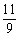 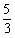 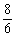 、 ，其中，分子列：5、8、11、14、（17），是公差为3的等差数列；分母列：3、6、9、12、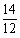 （15），也是公差为3的等差数列。因此原数列未知项为（     5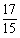 故本题选A。55.【答案】A【解析】	本题考查多级数列。第一步：观察数列。数列没有明显规律，考虑作差。第二步：原数列后项减前项得到：-3、-1、1、3、（5），是公差为2的等差数列。因此原数列未知项为5+1=6。故本题选A。56.【答案】A【解析】本题考查牛吃草问题。方法一：方程法。设该流水线上每分钟增加的零件有x个，根据题意有（9+7）×50=400+50x，解得 x=8。故本题选A。方法二：甲、乙两人每分钟装配9+7=16个零件，若流水线上不增加新的零件，则400个零件需要400÷16=25分钟，实际用了50分钟，则新增加的零件花了25分钟，有25×16=400个，则每分钟增加400÷50=8个。故本题选A。57.【答案】A【解析】本题考查周期问题。第一步：审阅题干。本题出现“每……、反复”，可知为周期问题。第二步：200÷6=33……2，即200秒后彩灯亮灭变换了33次。圆盘上一共7盏彩灯，因此每变换7次彩灯的亮灭情况与第一次相同，即变换7次为一个循环，33÷7=4……5，则题干所求为变换5次后的情况。所 以情况如下：1号灯：1→2→3→4→5→6，最后6号灯亮着；3号灯：3→4→5→6→7→1，最后1号灯亮着；5号灯：5→6→7→1→2→3，最后3号灯亮着。故本题选A。58.【答案】B【解析】	本题考查平面几何问题。第一步：审阅题干。已知两个长方形的周长、长边差值和面积差值，则设一个未知数就能表示各边 长，然后根据面积差值求出未知数。第二步：设李家长方形菜园的长边为x米，则短边为（45-x）米；李家的长方形菜园的长边比张家短5米，则张家长方形菜园的长边为（x+5）米，短边为（40-x）米。根据题意可列方程：x×（45- x）=（x+5）×（40-x）+50，解得x=25。因此李家长方形菜园的面积为25×（45-25）=500平方米。故本题选B。59.【答案】A【解析】	本题考查基础应用。第一步：审阅题干。本题出现“奖金分配、比例。奖金减少”，可知为基础应用问题。第二步：根据题意可知，第一次方案中，甲、乙、丙三人分别可以获得的奖金比例为 、 、 ，第二次方案中甲、乙、丙三人分别可以获得的奖金比例为 、 、 。 ＞ ，所以甲获得的奖金比例降低，奖金总额不变，因此甲获得的奖金减少。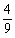 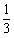 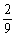 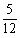 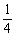 故本题选A。60.【答案】A【解析】	本题考查赋值工作效率问题。第一步：审阅题干。10天囤积了 ，则按原计划30天可完成总任务，赋值原来每天的工作效率即可知道总工作量。第二步：赋值原来工作效率为1，则这批货物的总工作量为30，原计划需要30÷1=30天。改进工作方式后的工作效率为1+25%=1.25，则剩下的工作量用了30×（1- ）÷1.25=16天，比原计划提前了30-10-16=4天。故本题选A。61.【答案】C【解析】设挖了x个晴天，y个阴天。由于阴天甲家需要8天，乙家需要10天，则设每家的挖井量均 为40（8和10的最小公倍数），则阴天时甲家的工作效率为5，乙家的工作效率为4，则有5×（1- 40%）x+5y=40，4×（1-20%）x+4y=40，解得x=10。故本题选C。62.【答案】B【解析】30人总共被扣分数为30×（100-85）=450分，则每人扣41分的时候不及格人数最 多，450÷41=10.*。因此不及格的学生最多有10人。故本题选B。63.【答案】C【解析】	本题考查基础应用。第一步：审阅题干。本题给出后来仓库的水泥库存与原来仓库水泥库存之间的关系，可通过设未知 数列方程求解或直接代入排除。第二步：方法一：设仓库原有水泥x袋，则第一天剩余库存为（ x＋500）袋，第二天剩余库存为[（ x＋ 500）× ＋400]袋，根据题意有（ x＋500）× ＋400=2x，解得x=600。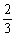 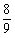 故本题选C。方法二：采用代入排除法解题。A项代入，第一天后水泥的库存量为480×（1-  ）+500=820袋，不是9的倍数，排除；B项代入，第一天后水泥的库存量为540×（1-  ）+500=860袋，不是9的倍数，排除；C项代入，第一天后水泥的库存量为600×（1- ）+500=900袋，第二天后水泥的库存量为900×（1- ）+400=1200袋，是原有水泥的2倍，符合；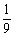 D项代入，第一天后水泥的库存量为660×（1- ）+500=940袋，不是9的倍数，排除。故本题选C。64.【答案】B【解析】	本题考查基础应用。方法一：第一步：审阅题干。本题考查不定方程问题，可以采用方程法解题。第二步：设轿车x辆，面包车y辆，根据题意有4x＋7y=79，79是奇数，4x是偶数，则7y必为奇 数，即y为奇数。车辆数相等的两个车队，则总数为偶数，x也为奇数。当y=1时，x=18，与x是奇数不符； 当y=3时，x不是整数，不符；当y=5时，x=11，符合要求，因此该公司轿车数量比面包车多x-y=6辆。故本题选B。方法二：第一步：审阅题干。本题考查不定方程问题，可以采用代入排除法解题。第二步：车辆数相等的两个车队，可知车辆总数为偶数，则车辆之差也为偶数（和差同性），排 除A、C项。设轿车x辆，面包车y辆，代入B项，可得方程组： 解得x=11，y=5，符合题意。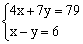 故本题选B。65.【答案】C【解析】设甲的成本价为x元，乙的成本价为100-x。则甲的售价为1.3x，乙的售价为1.2×（100- x）。根据题意可得，[1.3x+1.2×（100-x）]×0.9-100=14.3，解得x=70元。故本题选C。66.【答案】A【解析】设草坪的边长为1，则草坪的周长为4，面积为1。池塘的面积是除池塘之外草坪面积的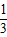 ，即池塘面积为草坪面积的 ，为 ；池塘的周长为2。设池塘的长和宽分别为x和y，可列方程组2（x+y）=2，xy= ，解得x= ，y=，因此池塘的长和宽之比为1:1。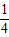 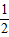 故本题选A。67.【答案】B【解析】所有的排名数字为等差数列，其他所有人排名数字之和正好是70，则所有选手的排名数字 之和大于70。70＞66=1+2+……+11，即总人数大于等于12。若总人数为12，排名数字之和为78，比70多8，则小周排名第8，符合题意； 若总人数为13，排名数字之和为91，则小周的排名为91-70=21，不符合题意。 故本题选B。68.【答案】A【解析】21人打单循环淘汰赛，每场比赛淘汰一人，则共进行21-1=20场比赛就可以得到冠军。 故本题选A。69.【答案】C【解析】抽屉原理。要使得取出的个数最多，且任意两个数的积都不能被4整除，考虑极端情况， 取出所有奇数和任意一个不能被4整除的偶数，此时任意两个数的积都不能被4整除，若再任取一个数（偶数），则存在两个数的积能被4整除。因此最多可取15+1=16个数。 故本题选C。70.【答案】A【解析】企业员工有60%为男性，则有1-60%=40%为女性，男员工比女员工多60%-40%=20%，即多500×20%=100人。故本题选A。71.【答案】C【解析】小陈家住5楼时，上一次楼和下一次楼所走楼梯级数相同，均为120÷2=60级，他需要上5- 1=4层楼梯，则每层楼梯级数为60÷4=15级。因此，他搬家后上下楼各一次共需走楼梯2×（8-1）×15=210级。故本题选C。72.【答案】D【解析】	本题考查几何最值问题。方法一：第一步：审阅题干。本题出现“平行四边形、最高”，可知为几何最值问题。第二步：根据题意可知，1～4月份的降水量散点恰好是一个平行四边形的四个顶点，则1、2月份降水量差额等于3、4月份降水量差额。要使4月份的降水量最高，则1、2月份的降水量要尽可能低，散 点图如下图所示。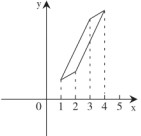 设2月份的降水量为x毫米，则1月份的降水量为（x-10）毫米，3月份的降水量为（x+40）毫米，4月份的降水量为x+40+10=（x+50）毫米。总降水量200=x-10+x+x+40+x+40+10，解 得x=30。因此4月份的降水量最高为30+50=80毫米。故本题选D。方法二：第一步：审阅题干。本题可定性为和定最值问题。第二步：根据题意可知，1～4月份的降水量分别用a、b、c、d来表示：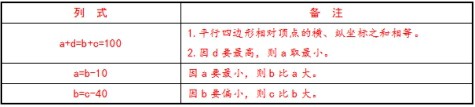 根据如上方程，解得a=20、b=30、c=70、d=80。故本题选D。73.【答案】D【解析】	本题考查基础应用问题。第一步：审阅题干。本题较为简单可直接求解。第二步：由“甲、乙部门优秀员工数分别占三个部门总优秀员工数的 和 ”，可知丙部门优秀员工数占三个部门总优秀员工数的1- -= 。由“甲部门优秀员工数比丙部门的多12人”，可知三个部门总优秀员工数为12÷（-）=180人。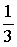 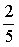 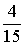 故本题选D。74.【答案】A【解析】本题考查基础工程问题。第一步：审阅题干。题干涉及两种组装方案，组装总量一定，可知为基础工程问题。第二步：设一号车间每天组装x辆自行车，二号车间每天组装y辆自行车，根据题意可列方程：，解得x=630，y=420。因此一号车间每天比二号车间多组装630-420=210辆自行车。故本题选A。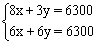 75.【答案】B【解析】本题考查基础应用。第一步：审阅题干。题干给出的条件都为具体数值，但大狗和小狗的体重未知，可用方程法。第二步：设现在小狗的体重为x千克，则大狗体重为2x千克。根据题意可知，x+5=（2x+5）×60%，解得 x=10。因此若两只狗的体重均增加10千克，小狗、大狗的体重比将会是（10+10）:（2×10+10）=2:3。 故本题选B。76.【答案】D【解析】题干九宫格每一行存在相同部分，考虑叠加规律。九宫格中前两行的第三个图形均是由第 一个图形先顺时针旋转90度后，与第二个图形叠加并去同存异得到的，第三行也遵循此规律。观察选项，只有D项符合。故本题选D。77.【答案】D【解析】本题考查数量类规律。第一步：观察图形。图形线性特点明显，考虑数量类规律。第二步：分析图形。①②⑥图形交点数均为2，③④⑤图形交点数均为4。 故本题选D。78.【答案】D【解析】本题考查数量类规律。第一步：观察图形。题干各图形相异，可以考虑图形数量类规律。题干第一组各图形中，罗马数字的数 值依次为：1、3、4；第二组各图形中三角形的个数依次为：1、3、（4），则问号处图形三角形个数应 为4。第二步：分析选项，确定答案。 A项：三角形个数为3，排除。B项：三角形个数为2，排除。C项：三角形个数为3，排除。D项：三角形个数为4，当选。故本题选D。79.【答案】A【解析】本题考查位置类规律。第一步：观察图形。题干各图形每一行的阴影、圆圈位置不同，可以考虑图形位置类规律。题干第一至 第五行中，每两个阴影方块之间依次间隔1、2、3、4、5个其他方块，白色圆圈均呈对角线分布，问号处图形遵循此规律。第二步：分析选项，确定答案。 A项：符合题干规律，当选。B项：白色圆圈不呈对角线分布，排除。 C项：白色圆圈不呈对角线分布，排除。 D项：阴影方块间隔数量错误，排除。故本题选A。80.【答案】D【解析】如下图所示，“米”字形每条线两端的图形叠加，去异存同，得到最中间的图形，则问号 处应为D项图形。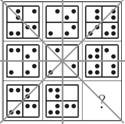 故本题选D。81.【答案】A【解析】题干各图形中圆形个数依次为5、4、5、4、（5），排除D项； 各图形均为轴对称图形，排除B、C项。故本题选A。82.【答案】D【解析】题干第一个和第二个图形叠加得到第三个图形，第二个和第三个图形叠加得到第四个图 形，且同色叠加为黑，异色叠加为白。问号处图形应由第三个和第四个图形按相同规律得到，D项符合。 故本题选D。83.【答案】B【解析】A、C、D项图形均不含曲面，只有B项图形含有曲面。 故本题选B。84.【答案】B【解析】相同图案的两个面不相邻，排除A、C、D项。 故本题选B。85.【答案】B【解析】题干第一组图形中，前两个图形叠加得到第三个图形，颜色叠加规律为：白+黑=白，黑+白=白，白+白=黑。第二组图形遵循此规律，则问号处应为B项图形。 故本题选B。86.【答案】D【解析】本题考查材料关系。第一步：分析题干词语间的关系。面粉与鸡蛋都是制作蛋糕的原材料，二者与蛋糕属于材料关系。 第二步：分析选项，确定答案。A项：香蕉与西瓜都是水果，二者与水果属于种属关系，排除。 B项：打印机与文件不属于材料关系，排除。C项：菊花与重阳不属于材料关系，排除。D项：水泥与钢筋均属于建造房屋的原材料，二者与房屋属于材料关系，当选。 故本题选D。87【解析】本题考查反对关系。第一步：分析题干词语间的关系。U盘和光盘均具有存储信息的功能，二者为反对关系。 第二步：分析选项，确定答案。A项：楼梯和电梯均具有联系上下楼层通行的功能，为反对关系，当选。 B项：插头和插座配套使用，排除。C项：毛笔是画国画的工具，排除。D项：杯盖是水杯的组成部分，排除。故本题选A。88.【答案】D【解析】第一个字符和第五个字符相同，第二个字符和第六个字符相同，第三个字符和第八个字符 相同，第四个字符和第七个字符相同。观察选项，只有D项符合。故本题选D。89.【答案】B【解析】“未雨绸缪”比喻事先做好准备工作，“临阵磨枪”比喻事到临头才做准备，为反义关 系。A项“曲高和寡”比喻言论或作品不通俗，能了解的人很少，“阳春白雪”泛指高深的、不通俗的文学 艺术，二者为近义关系。B项“忠贞不渝”意思是忠诚坚定，永不改变，“朝三暮四”比喻常常变卦，反复无常，变化多端，捉 摸不定，二者为反义关系。C项“瑕不掩瑜”比喻缺点掩盖不了优点，“差强人意”指勉强使人满意，二者没有明显的关系。D项“今非昔比”多指形势、自然面貌等发生了巨大的变化，“物是人非”多用于表达事过境迁，二者 为近义关系。故本题选B。90.【答案】C【解析】“喜气洋洋”用来形容欢乐的气氛，“画蛇添足”用来形容多余的东西。 故本题选C。91.【答案】A【解析】珠海属于经济特区，A项陶笛属于乐器。B项黄岩岛是中沙群岛的组成部分，C项蝙蝠属于哺乳动物，D项航空母舰属于海军作业武器，均排除。 故本题选A。92【解析】“春夏”和“秋冬”四个字之间存在并列关系，A项“生老”和“病死”四个字之间存在 并列关系。故本题选A。93.【答案】C【解析】洗衣机是家用电器的一种，C项大巴车是交通工具的一种。A项游戏机是游戏厅的组成部分，B项台式电脑和笔记本是并列关系，D项北京大学和中文系不是属种关 系，均排除。故本题选C。94.【答案】A【解析】球员使用球拍打网球，球拍和网球需配套使用；A项战士使用步枪发射子弹，步枪和子弹 需配套使用。B项警察使用手铐约束罪犯，而不是监狱，排除。 C项医术和病人不存在配套关系，排除。D项锄头和杂草不存在配套关系，排除。故本题选A。95.【答案】D【解析】白菜是蔬菜的一种，D项香蕉是水果的一种。 A项员工在工厂里工作，排除。B项松树是森林的组成部分，排除。 C项在宾馆里住宿，排除。故本题选D。96.【答案】C【解析】本题考查翻译推理。第一步：翻译题干信息。①鲤鱼价格上涨→鲫鱼价格上涨；②鲤鱼或鲫鱼价格上涨；③（﹁鲫鱼价格上 涨→﹁鲤鱼价格上涨）且（﹁鲤鱼价格上涨→﹁鲫鱼价格上涨）。第二步：根据题干信息解题。③的逆否命题为（鲤鱼价格上涨→鲫鱼价格上涨）且（鲫鱼价格上涨→鲤 鱼价格上涨）。根据②鲤鱼、鲫鱼至少有一种上涨，假设鲤鱼上涨，可推得鲫鱼价格上涨；假设鲫鱼价 格上涨，可推得鲤鱼价格上涨。所以，不论哪一种鱼价格上涨，都能得到另外一种价格一定也上涨。可 以推知两种鱼的价格都上涨。故本题选C。97.【答案】A【解析】本题考查结论类。第一步：阅读题干，判断材料类型。本题为结论类题目，仔细阅读材料信息。 第二步：分析选项，确定答案。A项：由“逆耳的未必都是忠言”可以得出，当选。B项：题干未提及“不逆耳”的忠言，选项属于无中生有，排除。C项：“有种电话诈骗就是以很凶的方式出现的”，没有提到不凶的电话诈骗，排除。D项：“不打怵”否定“一旦你心里打怵了，你就听他们的了”的前件，不能推出否定后件，排除。 故本题选A。98.【答案】C【解析】本题考查解释类。第一步：分析题干现象。题干现象：一些游客常有怨言，但旅游购物的现象持续存在，甚至愈演愈烈。 第二步：分析选项，确定答案。A项：说明导游因为提成劝说游客去茶园参观，说明尽管有些游客有怨言，但因导游想获得提成或其他 游客有购物的需求，旅游购物的现象持续存在，甚至愈演愈烈，排除。B项：指出许多游客喜欢在旅游时购物，说明尽管有些游客有怨言，但因导游想获得提成或其他游客有 购物的需求，旅游购物的现象持续存在，甚至愈演愈烈，排除D项：指出有些游客的旅游任务之一就是购物，说明尽管有些游客有怨言，但因导游想获得提成或其他 游客有购物的需求，旅游购物的现象持续存在，甚至愈演愈烈，排除。C项：仅说明到黄山旅游的游客进茶园采购的原因，即节省时间，并未解释在一些游客常有怨言的情况 下，旅游购物现象依然持续存在并愈演愈烈的原因，当选。故本题选C。99.【答案】D【解析】本题考查智力推理。第一步：分析题干，确定题型。本题为智力推理题目，仔细阅读题干信息。第二步：分析题干信息，确定答案。由“赵、钱两人中至少挑一人参加”可知，赵、钱不可能都不参 加，排除A项；由“赵、周、吴三人中要有两人参加”可知，周、吴不可能都不参加，排除B项；由“李、孙两人中也只挑一人参加”可知，李、孙不可能都不参加，排除C项；D项，假设李、周不参 加，则赵、钱、孙、吴参加，符合题意。故本题选D。100.【答案】C【解析】假设张三说错了，其他人都说对了，则张三的业绩不是最高的，王五的业绩低于张三，马 六的业绩最低，排序为李四＞张三＞王五＞马六，符合题干条件。假设李四说错了，其他人都说对了，则李四的业绩最低，与马六的业绩最低矛盾，假设不成立。假设王五说错了，其他人都说对了，则王五的业绩高于张三或者王五的业绩最低，假设王五的业绩高于 张三，则与张三的业绩最高矛盾；假设王五的业绩最低，则与马六的业绩最低矛盾，因此假设不成立。 假设马六说错了，其他人都说对了，则四人的业绩都不是最低的，显然不成立。综上，C项错误。故本题选C。101.【答案】B【解析】本题考查削弱类。第一步：分析题干论点论据。论点：产假太长，会增加企业负担，进而增加女性就业难度。 论据：无。第二步：分析选项，确定答案。A项：企业应当承担社会责任，与是否会增加企业负担与女性就业难度无关，排除。B项：说明女性产假延长的成本不由企业承担，并不会增加企业负担，最能削弱题干论点，当选。 C项：调查样本不充分，不代表真正的民意，与是否增加企业负担和女性就业难度无关，排除。D项：法律强制企业招聘一定比例的女性并不能解决企业的负担问题，与是否增加女性就业难度无关， 排除。故本题选B。102.【答案】A【解析】本题考查智力推理。第一步：分析题干，确定题型。本题为智力推理题目，仔细阅读题干信息。第二步：分析题干信息，确定答案。已知同一部门、同一个地方至多只能选派一人参加培训。如果林某 入选，由“林某和王某来自同一部门”，可知王某不会入选。剩下的4名男性陈某、何某、吴某、李某中，要选出3名，由“吴某和陈某来自同一部门”，可知吴某和陈某不会同时入选，则何某和李某必定会入选。故本题选A。103.【答案】C【解析】本题考查智力推理。第一步：分析题干，确定题型。本题为智力推理题目，仔细阅读题干信息。第二步：分析题干信息，确定答案。由（1）可知周四是晴天，今天是周四，则明天是周五。由（2）可 知周一不是雨天。由（3）可知周五是多云天。（4）“明天以后”是指周六和周日，则周六和周日可能 都是雨天，可能都是多云天，也可能一天是雨天、一天是多云天。由（5）可知周一至周三有两天是晴天。如下表所示：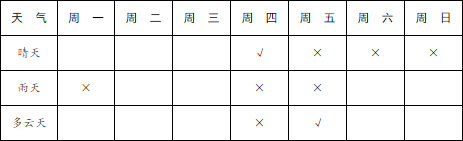 A项：经过上述分析可知，这周最多只有三天（周二、周三中的一天，周六、周日）需要带雨伞出门， 排除。B项：如果周六和周日天气不相同，即周六和周日只有一天是多云天，则这周至多有三天（周一至周三 中的一天，周五，周六、周日中的一天）是多云天，正确，排除。C项：当周一是多云天时，周二和周三都是晴天，即周二和周三的天气有可能相同，错误，当选。 D项：如果周二是多云天，则周一和周三都是晴天，正确，排除。故本题选C。104.【答案】C【解析】论点：现代人更容易患骨质疏松等因缺钙引起的疾病。论据：现代人接触日光的机会变少，日光是合成维生素D的必要条件，维生素D是促进钙吸收的关键因 素。A项“多晒太阳就可以缓解或治愈”加强论据，支持论点。B项“现代人饮食结构中的含钙食品比以前丰富”并不能说明现代人不容易患因缺钙引起的疾病，不能 削弱论点。C项说明接触日光的时长与是否患骨质疏松无关，最能削弱论点。 D项属于无关项。故本题选C。105.【答案】C【解析】本题考查加强类。第一步：分析题干论点论据。论点：超级电容器将会替代传统电池。论据：超级电容器能在几分钟内储满电。第二步：分析选项，确定答案。A项：说明超级电容器比传统电池电能储存量大，运行时间长，支持题干论点，排除。 B项：说明超级电容器比传统电池可使用次数多，支持题干论点，排除。C项：超级电容器可嵌入汽车底盘为汽车提供动力与论点无关，不能支持，当选。 D项：说明超级电容器比传统电池耗能少、供电时间长，支持题干论点，排除。故本题选C。106.【答案】A【解析】本题考查其他类定义判断。第一步：分析定义要点。“传递关系”的定义要点是“若元素A与元素B有某关系并且元素B与元素C有该 关系，则元素A与元素C也有该关系”。第二步：分析选项，确定答案。A项：“自然数中的大于关系”即如果A大于B且B大于C，则A大于C，符合定义，当选。B项：A与B有同学关系，B与C有同学关系，A与C不一定有同学关系，不符合定义要点，排除。 C项：A与B有父子关系，B与C有父子关系，A与C一定没有父子关系，符合反传递关系，排除。 D项：A与B有天敌关系，B与C有天敌关系，A与C不一定有天敌关系，不符合定义要点，排除。 故本题选A。107.【答案】C【解析】本题考查科学类定义判断。第一步：分析定义要点。“表象”的定义要点：①事物不在面前时；②人们在头脑中出现的关于事物的 形象。第二步：分析选项，确定答案。A项：北方冬日这一形象人们并未见过，不符合定义要点，排除。B项：未体现事物不在面前时人们在头脑中出现的关于事物的形象，不符合定义要点，排除。C项：闭上眼睛后画这一事物不在面前，“清晰地记得这幅画的每一个细节”即人们的头脑中出现的关 于事物的形象，符合定义要点，当选。D项：林黛玉这一形象人们并未见过，不符合定义要点，排除。 故本题选C。108.【答案】B【解析】本题考查经济类定义判断。第一步：分析定义要点。“O2O营销方式”的定义要点是“商家网上提供商品信息、折扣信息、服务预 订，消费者在线预付、线下消费等环节完成商品交易”。第二步：分析选项，确定答案。A项：公司推出线上、线下同价促销活动，符合定义要点，排除B项：通过某比价网站发现单位附近的一家商场同款长裙正在打折促销，商家没有利用网上，不符合定 义要点，当选。C项：团购了某酒店的自助餐消费券，符合定义要点，排除。D项：某家电厂商利用微信平台向订阅用户定期推送新品上市、促销信息，符合定义要点，排除。 故本题选B。109.【答案】C【解析】本题考查经济类定义判断。第一步：分析定义要点。“谷堆悖论”的定义要点是“多少粒谷子都不能形成谷堆”，即错误地认为量 变不会引发质变。第二步：分析选项，确定答案。A项：成年累月地丢弃米显然是浪费，错误地认为量变不会引发质变，符合定义要点，排除。 B项：头发一根根掉下去显然会秃，错误地认为量变不会引发质变，符合定义要点，排除。C项：每天捐给乞丐一元钱确实不能使乞丐变成富人，因此不属于谷堆悖论，当选。D项：水一滴滴不断滴下去，石头显然会发生变化，错误地认为量变不会引发质变，符合定义要点，排 除。故本题选C。110.【答案】C【解析】“同人作品”的定义要点：①爱好者；②对漫画、动画、游戏、小说、影视等作品进行衍 生创作；③文章及相关图片、影音、游戏等。由①可知同人作品属于“粉丝创作”，排除A项。由②可知同人作品属于二次创作，排除B项。由②③可知同人作品包含了对艺术形式的改变，排除D项。 C项说法过于绝对。故本题选C。111.【答案】C【解析】本题考查管理类定义判断。第一步：分析定义要点。“前馈控制”的定义要点：①预计可能出现的问题；②提前采取措施。 第二步：分析选项，确定答案。A项：股票投资者预测风险，但未提前采取措施，不符合②，排除。B项：企业制定战略，并未预计可能出现的问题，也未提前采取措施，不符合①②，排除。C项：“可能出现的市场变化”符合①，“制定了多个方案”符合②，符合定义要点，当选。 D项：因物资价格上涨调整生产模式，即问题已经出现，不符合①②，排除。故本题选C。112.【答案】D【解析】“禁果心理”的定义要点是“对某种禁令的逆反心理”。A、B、C项均违反某种“禁令”，属于逆反心理，符合定义，均排除。D项不存在“某种禁令”，也没有体现“逆反心理”，不符 合定义。故本题选D。113.【答案】A【解析】“社会方言”的定义要点是“在某一社会团体、社会阶层或次文化群体中被使用”。A项“唠嗑”属于北方方言，由在特定的地域上被使用的语言发展而来，不符合要点，不属于社会方 言。B项“黑马”是体坛上的惯用语，C项“打酱油”属于网络流行语，D项“死党”是年轻人对好朋友的一 种称呼，均符合要点，排除。故本题选A。114.【答案】D【解析】“城市病”的定义要点是“由于城市人口、工业、交通运输过度集中而造成的种种弊 病”。A项“就业压力增大”、B项“市民住宿紧张”均由城市人口过度集中造成的，符合要点，排除。 C项“交通拥堵”是由城市交通运输过度集中造成的，符合要点，排除。D项未体现“城市人口、工业、交通运输过度集中”，不符合要点，不符合定义。 故本题选D。115.【答案】D【解析】“口红效应”的定义要点：①在经济危机时；②购买相对廉价的奢侈品。 A项“买打折的大米”不符合②，排除。B项“生活比较富裕”“买廉价的日用品”不符合①②，排除。C项“新款宝马车”不属于“相对廉价的奢侈品”，不符合②，排除。 D项“经济不景气”符合①，“喝起了高档啤酒”符合②，符合定义。 故本题选D。116.【答案】B【解析】本题考查增长量计算。第一步：查找相关材料。题干命题点的对应材料在表格倒数第三行，即2010年收到法定继承案件28439件，增长率为25.45%。第二步：根据已知条件解题。根据公式增长量= ×现期增长率可知，2010年收到的法定继承案件比上年增加	×25.45%≈ ×  =	=5680件，B项与之最接近。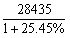 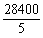 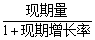 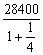 故本题选B。117.【答案】C【解析】本题考查比重比较。第一步：查找相关材料。题干命题点的对应材料在表格第三列，即2010年婚姻家庭类案件总收案数增速 为2.47%，离婚类案件为1.92%，赡养纠纷类案件为-7.74%，抚养、扶养关系纠纷案件为2.65%，抚育费纠纷案件为-6.27%。第二步：根据已知条件解题。根据部分增速＞总体增速，则现期比重＞基期比重可知，2010年收案数占 当年婚姻家庭类案件总收案数比重比上年有所提升的是抚养、扶养关系纠纷案件（2.65%＞2.47%）。故本题选C。118.【答案】C【解析】本题考查比重作差。第一步：查找相关材料。题干命题点的对应材料在表格第四行，即2010年结案的婚姻家庭类案件数为1379463件，以调解方式结案数为673749件，以判决方式结案数为373883件。第二步：根据已知条件解题。2010年结案的婚姻家庭类案件中，以调节方式结案的比重比判决方式高×100%≈  ×100%≈21.4%，即高约21.7个百分点，C项与之最接近。故本题选C。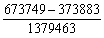 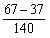 119.【答案】A【解析】本题考查比重比较。第一步：查找相关材料。题干命题点的对应材料在表格，即第四、五列数据。第二步：根据已知条件解题。2010年抚养、扶养关系纠纷案件以调解方式结案的案件占该类型总结案数的比重为	≈  =60%，抚育费纠纷案件为＜50%，其他类婚姻家庭案件为 ＜50%，其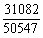 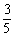 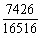 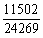 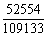 他类继承案件为	＜50%，因此占比最大的是A项。故本题选A。120.【答案】D【解析】本题考查综合分析。A项错误：根据表格可知，遗嘱继承总结案数（4076件）＞收案数（4054件），抚育费纠纷总结案数（24269件）＞收案数（24020件），因此不只有遗嘱继承案件的总结案数多于收案数，排除。B项错误：根据表格可知，收案数比上年上升，即收案数的增长率大于0，表中增长率大于0的不只有遗嘱继承案件一种，排除。C项错误：根据表格可知，遗嘱继承案件总结案数为4076件，其中调解案件数为1790件，因此调解案件数为总结案件数的 ≈43%＞40%，排除。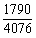 D项正确：根据表格可知，遗嘱继承案件的已判决案件为1439件，总结案数为4076件，已判决案件数为总结案数的 ≈35%＞ ，当选。故本题选D。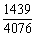 121.【答案】C【解析】本题考查基础增长率。第一步：查找相关材料。题干命题点的对应材料在表1，即2012年在线捐款收入为353.4万元，2011 年在线捐款收入为254.6万元。第二步：根据已知条件解题。根据公式增长率= 可知，2012年免费午餐基金接受的在线捐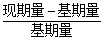 款比上年增长 ×100%≈  ×100%≈38.8%。故本题选C。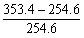 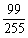 122.【答案】B【解析】本题考查现期比重。第一步：查找相关材料。题干命题点的对应材料在表1，即2012年捐赠收入为2473.1万元，银行捐赠汇款收入为1402.0万元。第二步：根据已知条件解题。2012年银行捐赠汇款所占比重为 ×100%≈  ≈56.7%。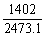 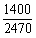 故本题选B。123.【答案】A【解析】本题考查现期比值。第一步：查找相关材料。题干命题点的对应材料在表2，即2012年筹资费用为48万元，2011年为8.5 万元。第二步：根据已知条件解题。2012年度筹资费用是2011年度的 ＞ =4.8倍，只有A项符合。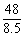 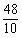 故本题选A。124.【答案】B【解析】本题考查现期比重。第一步：查找相关材料。题干命题点的对应材料在文字材料和表2，即自2011年4月开始，截止2012 年底，免费午餐基金总支出为1459.1万元，2011年的捐赠支出为311.0万元，2012年的捐赠支出为945.1万元。第二步：根据已知条件解题。2011～2012年捐赠支出占免费午餐基金支出的比重为 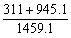 ×100%≈  ×100%≈86%，B项与之最接近。故本题选B。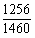 125.【答案】D【解析】本题考查综合分析。A项错误：根据表1可知，2011年和2012年在线捐款收入在捐赠收入中所占比重均只有13.89%，低于银行捐赠汇款收入和网上商城捐款收入，即在线捐款收入不是接受捐赠的主要方式，排除。B项错误：根据表2可知，2011年物质捐赠支出所占比重为0，2012年所占比重为12.96%，比重不是 最高，故不是捐赠支出主要方式，排除。C项错误：根据表1可知，免费午餐基金自2011年4月启动，至2011年底，共9个月；2011年的捐赠收入1824.9万元。则2011年免费午餐基金的月均捐赠收入为 ＞ =200万元，排除。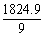 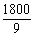 D项正确：根据表2可知，2012年度免费午餐基金的支出总额为1112.3万元，2011年为346.8万元，346.8×3＜350×3=1050万元＜1112.3万元，即2012年度免费午餐基金的支出总额是2011年   度的3倍以上，当选。故本题选D。126.【答案】D【解析】本题考查基期计算。第一步：查找相关材料。题干命题点的对应材料在表格，即2015年1～2月份社会消费品零售额为47993亿元，同比增长10.7%。第二步：根据已知条件解题。2014年1～2月份社会消费品零售额是 = 亿元，直除前三位为433，只有D项符合。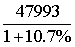 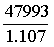 故本题选D。127.【答案】B【解析】本题考查普通增长量计算。第一步：查找相关材料。题干命题点的对应材料在表格，即2015年1～2月份石油及制品的销售额为2667亿元，同比增长-6.7%。第二步：根据已知条件解题。2015年1～2月份石油及制品的销售额同比减少的绝对量是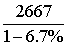 ×6.7%≈	× = =190.5亿元，B项与之最接近。故本题选B。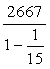 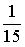 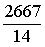 128.【答案】A【解析】本题考查基期比重。第一步：查找相关材料。题干命题点的对应材料在表格，即2015年1～2月网上商品零售额为3991亿元，同比增长47.4%；社会消费品零售总额为47993亿元，同比增长10.7%。第二步：根据已知条件解题。2014年1～2月份网上商品零售额占社会消费品零售额的比重为 ×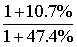 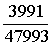 ≈ × ≈6%，A项与之最接近。故本题选A。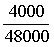 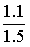 129.【答案】C【解析】本题考查查找数据。题干命题点的对应材料在表格，即2015年1～2月份，文化办公用品零售额同比增长10%，家具同比 增长12.4%，日用品同比增长14.6%，汽车同比增长10.8%。因此同比增长最快的是日用品。故本题选C。130.【答案】B【解析】本题考查综合分析。A项错误：材料仅给出乡村社会消费品零售额的情况，农民的总体消费能力无法得知，排除。B项正确：根据表格可知，中西药品零售额的增长速度（16.4%）＞化妆品（9.9%），当选。C项错误：根据表格可知，限额以上单位餐饮收入是1356亿元，整体餐饮收入为5079亿元，前者占后者的比重为 ＜50%，因此限额以上单位餐饮收入不是餐饮收入的主体，排除。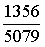 D项错误：根据表格可知，社会消费品零售总额按消费类型分餐饮收入和商品零售，排除。 故本题选B。